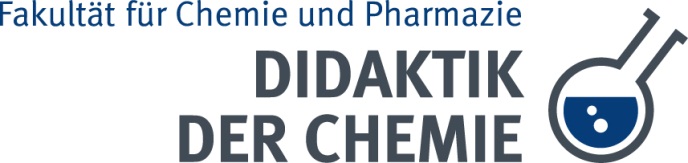 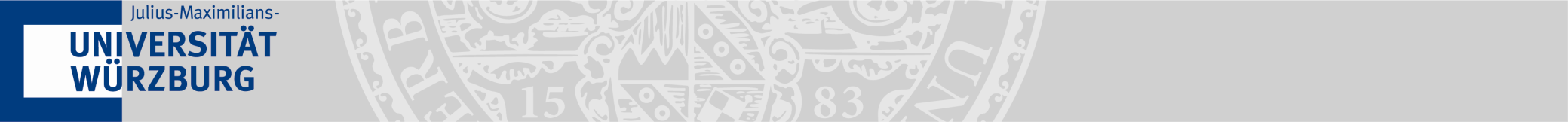 Didaktik der ChemieFakultät für Chemie und Pharmazie der Julius-Maximilians-Universität WürzburgProgrammDonnerstag, 4. Oktober 2012Jahrestreffen der Fachbereichsleiter Chemie von Unterfranken09:00Uhr		Begrüßung, InformationsrundeMartin Schwab10:00 Uhr		Kaffee-Pause10:30 Uhr		Experimentelles Schaufenster			Martin Schwab11:00Uhr	Fortbildungsangebot - KlickerumfrageMartin Schwab, Katja Weirauch11:30 Uhr	Vorstellung der Aktivitäten der Didaktik der Chemie	Katja Weirauch12:00 Uhr		Gemeinsames Mittagessen 13:30 Uhr		Spaziergang zum M!ND-Center14:00 Uhr		Das M!ND-Center – Vortrag			OStR Thomas Mühlbauer (Geschäftsführer MIND)14:30 Uhr		Führungen			Mitglieder des MIND-Center15:00 Uhr		Egg-Races – auch zum Ausprobieren			Didaktik der Chemie16:00 Uhr		Ende